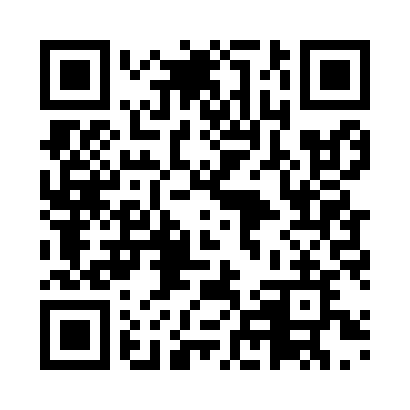 Prayer times for Hitachi, JapanWed 1 May 2024 - Fri 31 May 2024High Latitude Method: NonePrayer Calculation Method: Muslim World LeagueAsar Calculation Method: ShafiPrayer times provided by https://www.salahtimes.comDateDayFajrSunriseDhuhrAsrMaghribIsha1Wed3:074:4411:343:216:267:562Thu3:064:4311:343:216:277:583Fri3:044:4211:343:216:277:594Sat3:034:4111:343:216:288:005Sun3:014:4011:343:216:298:016Mon3:004:3911:343:216:308:027Tue2:594:3811:343:226:318:048Wed2:574:3711:343:226:328:059Thu2:564:3611:343:226:338:0610Fri2:554:3511:343:226:338:0711Sat2:534:3411:343:226:348:0812Sun2:524:3311:343:226:358:1013Mon2:514:3211:343:226:368:1114Tue2:494:3111:343:236:378:1215Wed2:484:3011:343:236:388:1316Thu2:474:3011:343:236:388:1417Fri2:464:2911:343:236:398:1618Sat2:454:2811:343:236:408:1719Sun2:444:2711:343:236:418:1820Mon2:434:2711:343:246:428:1921Tue2:424:2611:343:246:428:2022Wed2:414:2511:343:246:438:2123Thu2:404:2511:343:246:448:2224Fri2:394:2411:343:246:458:2425Sat2:384:2411:343:256:468:2526Sun2:374:2311:343:256:468:2627Mon2:364:2311:353:256:478:2728Tue2:354:2211:353:256:488:2829Wed2:344:2211:353:256:488:2930Thu2:344:2111:353:266:498:3031Fri2:334:2111:353:266:508:31